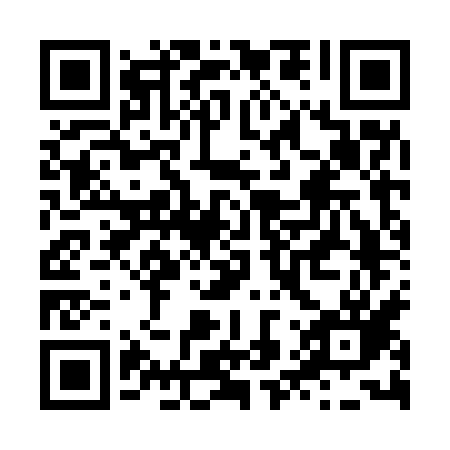 Prayer times for Yeonggwang, South KoreaWed 1 May 2024 - Fri 31 May 2024High Latitude Method: NonePrayer Calculation Method: Muslim World LeagueAsar Calculation Method: ShafiPrayer times provided by https://www.salahtimes.comDateDayFajrSunriseDhuhrAsrMaghribIsha1Wed4:085:4312:314:157:208:492Thu4:075:4212:314:167:218:503Fri4:065:4112:314:167:228:514Sat4:045:4012:314:167:228:525Sun4:035:3912:314:167:238:536Mon4:025:3812:314:167:248:547Tue4:005:3712:314:167:258:558Wed3:595:3612:304:167:268:579Thu3:585:3512:304:167:268:5810Fri3:565:3412:304:167:278:5911Sat3:555:3312:304:177:289:0012Sun3:545:3212:304:177:299:0113Mon3:535:3112:304:177:309:0214Tue3:525:3112:304:177:319:0315Wed3:515:3012:304:177:319:0416Thu3:495:2912:304:177:329:0617Fri3:485:2812:304:177:339:0718Sat3:475:2812:304:177:349:0819Sun3:465:2712:314:187:349:0920Mon3:455:2612:314:187:359:1021Tue3:445:2612:314:187:369:1122Wed3:435:2512:314:187:379:1223Thu3:425:2512:314:187:379:1324Fri3:425:2412:314:187:389:1425Sat3:415:2312:314:197:399:1526Sun3:405:2312:314:197:399:1627Mon3:395:2212:314:197:409:1728Tue3:385:2212:314:197:419:1829Wed3:385:2212:314:197:429:1930Thu3:375:2112:324:197:429:2031Fri3:365:2112:324:207:439:21